This document records the received materials from Wireless World Research Forum Evaluation Group (WWRF) through Working Party 5D meeting #34 (the evaluation report deadline for IEGs) under Step 4 and Step 5 of the IMT-2020 process as defined in Document IMT-2020/2(Rev.2).The received material is as follows:______________Radiocommunication Study Groups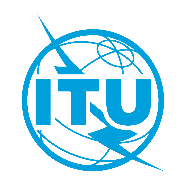 Source :	Document 5D/TEMP/86Document IMT-2020/37-ESource :	Document 5D/TEMP/8627 February 2020Source :	Document 5D/TEMP/86English onlyWorking Party 5DWorking Party 5DEVALUATION REPORT RECEIVED FROM WWRF Evaluation Group ON THE CANDIDATE IMT-2020 RADIO INTERFACE 
TECHNOLOGY PROPOSALSEVALUATION REPORT RECEIVED FROM WWRF Evaluation Group ON THE CANDIDATE IMT-2020 RADIO INTERFACE 
TECHNOLOGY PROPOSALSMeeting numberInput contributionsRemarksWP 5D #34Document 5D/120Final evaluation report for RIT submissions from TSDSI (IMT-2020/19) and Nufront (IMT-2020/18)